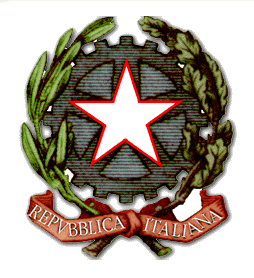 Ministero dell’Istruzione, dell’Università e della RicercaAMBITO AV 01ISTITUTO COMPRENSIVO STATALE “PRATOLA SERRA”Scuola  dell'Infanzia – Scuola Primaria – Scuola Secondaria di 1° Grado Via Saudelle, 2483039 PRATOLA SERRA (AV)Tel. 0825/967075 -  C.F.80008530646- Cod.Min. AVIC857002E -MAIL avic857002@istruzione.it- PEC avic857002@pec.istruzione.it - SITO WEB www.icpratolaserra.gov.itProt.3724 del 20/06/19RISULTATI    QUESTIONARIO  GENITORI  SCUOLA PRIMARIA DI   SODDISFAZIONE   SUL  SERVIZIO   OFFERTO    DALLA     SCUOLA L’insegnante Giordano Anna, quale membro del Nucleo Interno di Valutazione, ha tabulato le risposte anonime, riservate  e coperte dal segreto statistico, date da un campione di genitori  della scuola primaria.  Le informazioni raccolte sono utili alla scuola per migliorarsi.L’indagine è stata articolata su quattro aree  e per ognuna  delle  quali vi erano delle domande guida (a- b-c-d-e-f):Immagine CoinvolgimentoTrasparenza e informazioneOfferta formativa                                     AREA             IMMAGINE                     AREA      COINVOLGIMENTO            AREA    TRASPARENZA        E       INFORMAZIONE                        AREA            OFFERTA   FORMATIVAL’insegnante, membro del nucleo interno di valutazione: Anna GiordanoISTITUTO COMPRENSIVO DI PRATOLA SERRAQUESTIONARIO  GENITORIIl nostro Istituto sta conducendo un’indagine per rilevare il livello di soddisfazione per il servizio offerto. Il presente questionario ha lo scopo di  individuare gli aspetti della vita scolastica per i quali è avvertita maggiore o minore soddisfazione; esso servirà quindi a fornire elementi  per migliorare l’offerta didattica e formativa dell’Istituto.Ti chiediamo dunque di compilare il seguente questionario anonimo che ci sarà utile per conoscere la tua opinione.Rispondi barrando con una  X  un numero da 1 a 3:1 = per niente/ poco d’accordo;  2 =  d’accordo;  3 = pienamente d’accordo;   Grazie per la collaborazione.M ONITORAGGIOMQUESTIONARIO GENITORISCUOLA PRIMARIA DI SODDISFAZIONESUL SERVIZIO OFFERTO DALLA SCUOLAAZIONE PRESIDIATADAL DIRIGENTESCOLASTICOPUNTEGGIO1= per niente/Poco       d’accordo2= d’accordo3= pienamente      d’accordoPUNTEGGIO1= per niente/Poco       d’accordo2= d’accordo3= pienamente      d’accordoPUNTEGGIO1= per niente/Poco       d’accordo2= d’accordo3= pienamente      d’accordo       Immagine        Immagine PUNTEGGIO1= per niente/Poco       d’accordo2= d’accordo3= pienamente      d’accordoPUNTEGGIO1= per niente/Poco       d’accordo2= d’accordo3= pienamente      d’accordoPUNTEGGIO1= per niente/Poco       d’accordo2= d’accordo3= pienamente      d’accordoLa Dirigenza è disponibile ad ascoltare i problemi e trovare soluzioni.123Il personale di segreteria è disponibile.123I locali della scuola sono accoglienti e puliti.123La scuola ha una buona reputazione.123       Coinvolgimento       Coinvolgimento       Coinvolgimento       Coinvolgimento       CoinvolgimentoI genitori sono coinvolti nelle scelte educative e sollecitati a dare il proprio contributo.123Fra insegnanti e genitori esiste positiva collaborazione.123Mia/o figlia/o sta bene a scuola.123      Trasparenza e informazione      Trasparenza e informazione      Trasparenza e informazione      Trasparenza e informazione      Trasparenza e informazioneLe informazioni relative al profitto o alle assenze sono facilmente accessibili.123Le regole stabilite dall’ Istituto sono comunicate chiaramente.12311     Gli insegnanti comunicano gli obiettivi e i criteri di valutazione adottati         dalla scuola.11     Gli insegnanti comunicano gli obiettivi e i criteri di valutazione adottati         dalla scuola.123      Offerta formativa      Offerta formativa      Offerta formativa      Offerta formativa      Offerta formativaLe attività proposte dalla scuola rispondono ai bisogni degli studenti.123I docenti della scuola insegnano bene la loro materia.123Sono soddisfatto della preparazione fornita dalla scuola.123